上海市气象局所属事业单位2023年度高校毕业生招聘公告为加强人才队伍建设，经上级批准，现面向各高等院校、科研院所2023年应届毕业生招聘事业编制工作人员，有关事项公告如下：一、招聘计划表上海市气象局所属事业单位2023年度高校毕业生招聘计划表二、应聘条件应聘人员应当同时符合以下条件：1、具有中华人民共和国国籍；2、遵纪守法，品行端正，愿意履行事业单位人员的义务；3、国内普通高等院校2023年应届硕士研究生及以上学历毕业生、博士后新出站人员及按国家规定的二年择业期内的人员，毕业报到时需同时具备相应学历毕业证、学位证及其它相关手续证明；4、具有硕士及以上学位的2023年毕业海外留学归国人员，报到时需取得教育部留学服务中心的国外学历学位认证书；5、符合岗位专业需求；6、身体健康（参照《公务员录用体检通用标准》）。其中，符合以下条件之一的，可参加直接面试：1、博士研究生；2023年新出站博士后；2、专业排名第一，或本科保研且专业排名前三的优秀硕士研究生；3、院士推荐的硕士研究生（须提供院士推荐信）；4、硕士期间参与项目课题研究并发表SCI论文2篇以上的硕士研究生。三、招聘工作相关流程1、网上报名请有意申报上述职位的人员如实填写个人简历WORD电子版（见附件1，小于30M）、应聘信息统计表(见附件2)（附件1、附件2请不要压缩），并于11月25日前（参加直接面试的应在11月20日前）发送到smsrsc@163.com电子邮箱。邮件的主题名和两个附件的文件名请务必分别统一编写为“岗位序号-用人单位-应聘岗位-所学专业-姓名”。个人简历请务必按照本公告所附模板填写。所学专业包含在《气象部门人员招录专业目录》（见附件3）内的可直接报名；所学学科专业不在《气象部门人员招录专业目录》中，但与岗位所要求的学科专业类同的应聘人员，可以主动通过咨询电话确认报名资格。请应聘人员务必按要求投递并确保信息完整准确，材料如未按照规定要求和格式填写，将视为投递无效。2、初审我局以发送至smsrsc@163.com邮箱的应聘报名材料为依据并按照相关要素标准进行初审，确定进入考试选拔的人员名单。3、考试选拔考试选拔分“直接面试”、“笔试+面试”两种方式，分别根据本公告应聘条件确定考试选拔对象。直接面试时间为11月下旬，笔试+面试时间为12月上旬或中旬，均在上海市气象局进行，具体事宜另行公告。4、确定拟聘用人员名单并体检。5、公示并报上级批准后，签订聘用合同（最低服务年限为3年）。备注：以上各节点时间可能略作调整，具体以公布时间为准。根据上海市最新人才引进政策，应届博士研究生，符合条件可直接落户上海；“世界一流大学建设高校或学科”的应届硕士毕业生，符合条件可直接落户上海。热忱欢迎有志于上海气象事业的同学踊跃报名！咨询电话：021-64391001电子邮箱: smsrsc@163.com上海市气象局官网：http://sh.cma.gov.cn/上海市气象局微信公众号：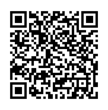                      上海市气象局                      2022年11月8日岗位序号用人单位拟安排岗位专业 学历需求数1上海中心气象台研发岗气象类、气象相关类博士研究生12上海中心气象台业务岗气象类、信息技术类硕士研究生及以上13中国气象局上海台风研究所台风动力学研究气象类、气象相关类博士研究生14中国气象局上海台风研究所台风遥感观测气象类、气象相关类博士研究生15中国气象局上海台风研究所数值预报气象类、气象相关类硕士研究生及以上16中国气象局上海台风研究所海洋气象气象类、气象相关类博士研究生17中国气象局上海台风研究所数值模式智能应用气象类、气象相关类博士研究生18中国气象局上海台风研究所计算技术支持气象相关类、信息技术类硕士研究生及以上19中国气象局上海台风研究所台风影响评估气象类、气象相关类硕士研究生及以上110中国气象局上海台风研究所台风监测/预报技术气象类、气象相关类博士研究生111上海市生态气象和卫星遥感中心卫星遥感研究气象类、气象相关类硕士研究生及以上112上海市气候中心办公室气象类、气象相关类硕士研究生及以上113上海市气候中心农业气象气象类硕士研究生及以上114上海市气候中心应用气候气象类、气象相关类硕士研究生及以上115上海市气候中心气候变化气象类硕士研究生及以上116上海市气象信息与技术支持中心探测技术保障气象类硕士研究生及以上217上海市气象信息与技术支持中心数据分析气象类、气象相关类硕士研究生及以上118上海市气象信息与技术支持中心信息系统支撑信息技术类硕士研究生及以上119上海市气象灾害防御技术中心气象灾害风险研判气象类、信息技术类硕士研究生及以上120上海市气象灾害防御技术中心办公室综合管理财务会计类、综合管理类硕士研究生及以上121上海市气象服务中心专业气象服务与数值预报产品研发气象类硕士研究生及以上1岗位序号用人单位拟安排岗位专业 学历需求数22上海海洋中心气象台产品和技术研发气象类硕士研究生及以上223长三角环境气象预报预警中心健康气象医学类硕士研究生及以上124上海市气象局财务核算中心
（上海市气象行政服务技术中心）雷电防护减灾与气象社会管理气象类、信息技术类硕士研究生及以上225上海市气象局财务核算中心
（上海市气象行政服务技术中心）会计财务会计类硕士研究生及以上326上海市气象局财务核算中心
（上海市气象行政服务技术中心）网络信息管理信息技术类硕士研究生及以上127上海市气象局财务核算中心
（上海市气象行政服务技术中心）行政管理综合管理类硕士研究生及以上128上海市宝山区气象局综合业务岗气象类、气象相关类硕士研究生及以上129上海市嘉定区气象局综合业务岗信息技术类硕士研究生及以上130上海市金山区气象局综合业务岗气象类硕士研究生及以上231上海市松江区气象局综合业务岗气象类、气象相关类硕士研究生及以上232上海市奉贤区气象局综合业务岗气象类硕士研究生及以上1